Занятие по логопедической ритмике«Осенний лес, чудесный лес…»Упражнения на развитие ориентации в пространстве, координации движений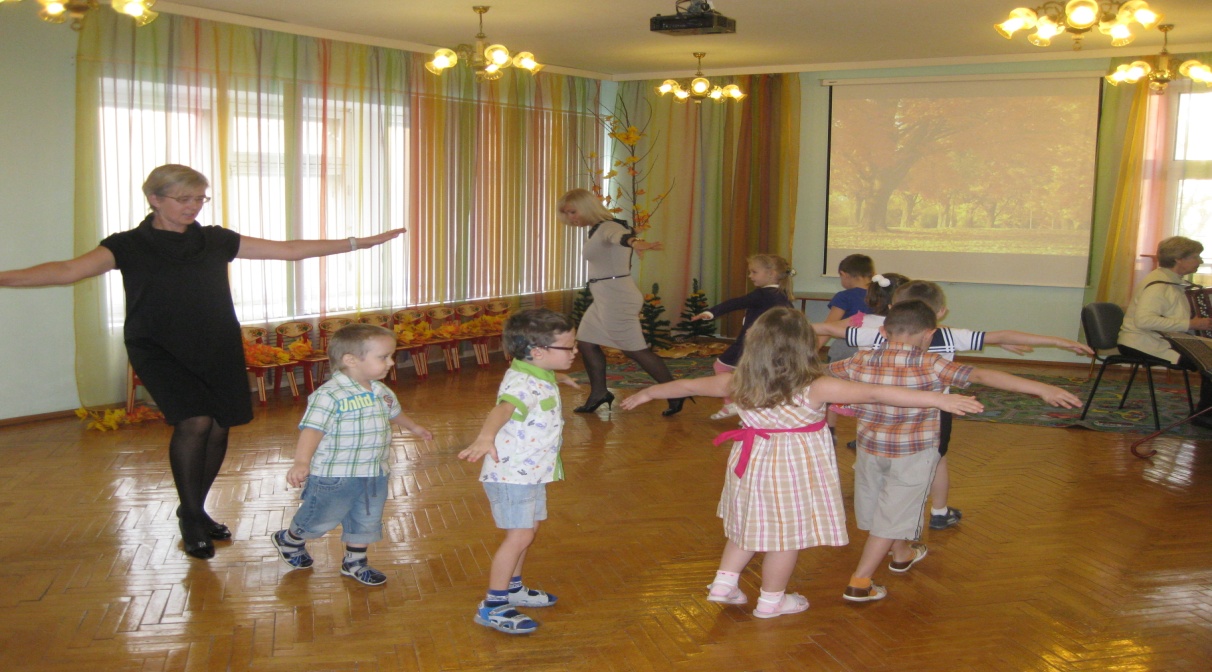 Упражнения на развитие координации речи с движением с музыкальным сопровождением. 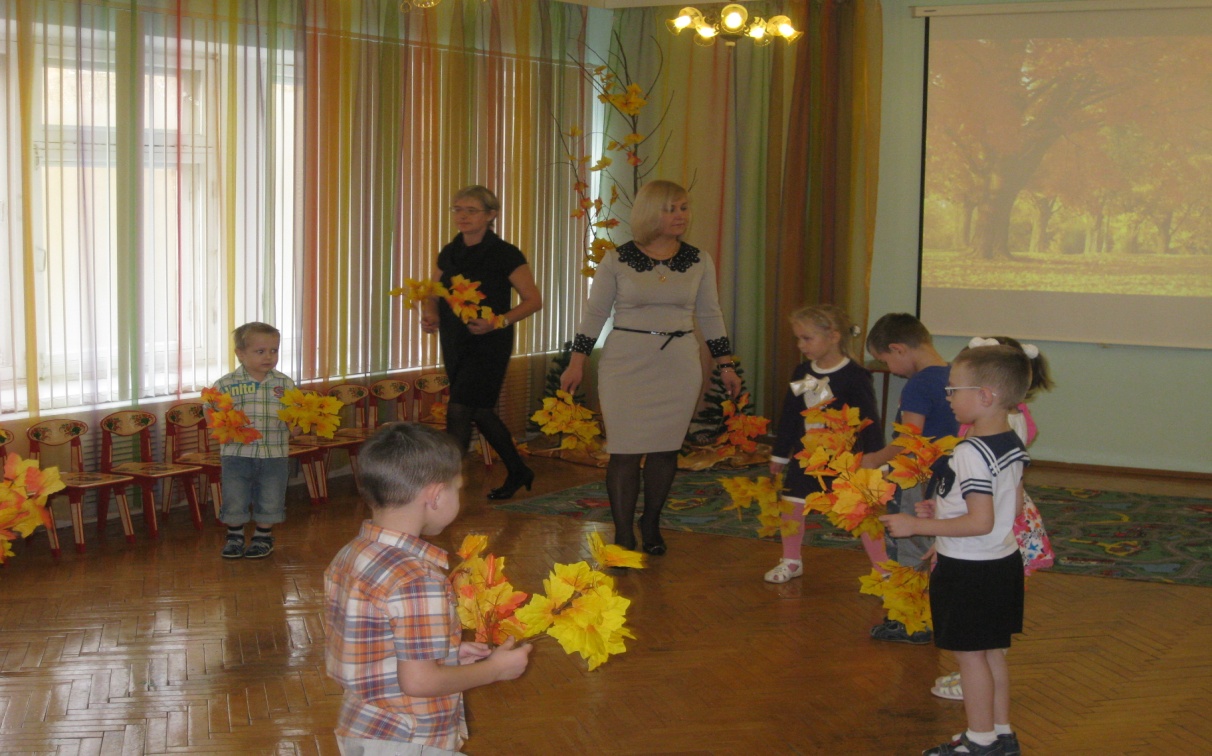 Упражнения на развитие слухового внимания, зрительной и моторной памяти.Подвижная игра «Зонт» с музыкальным сопровождением.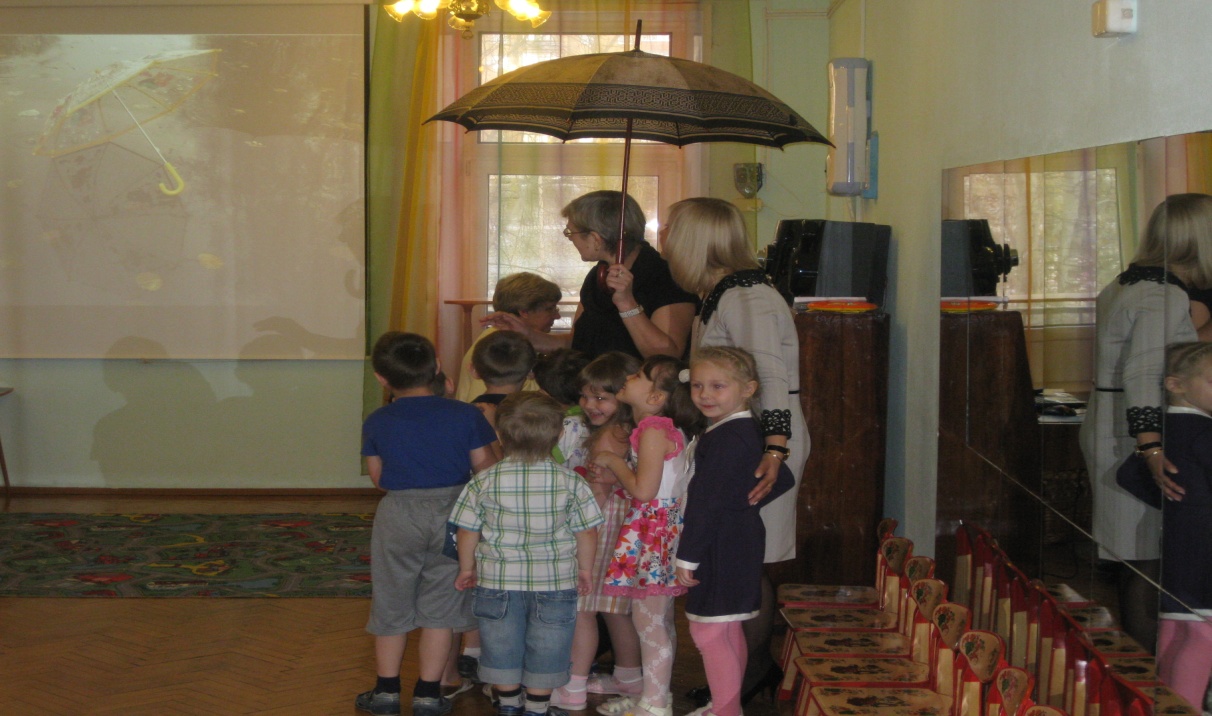  Упражнения на развитие чувства ритма.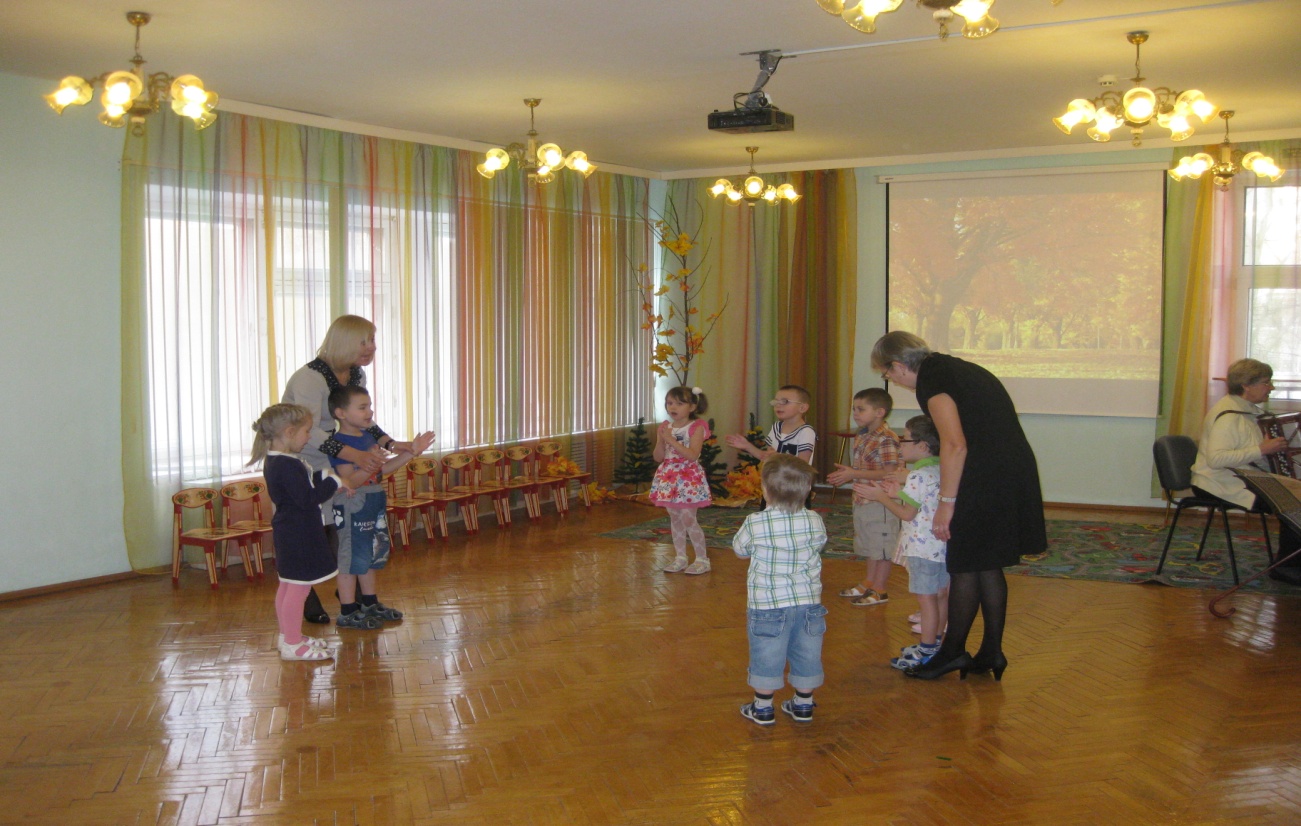 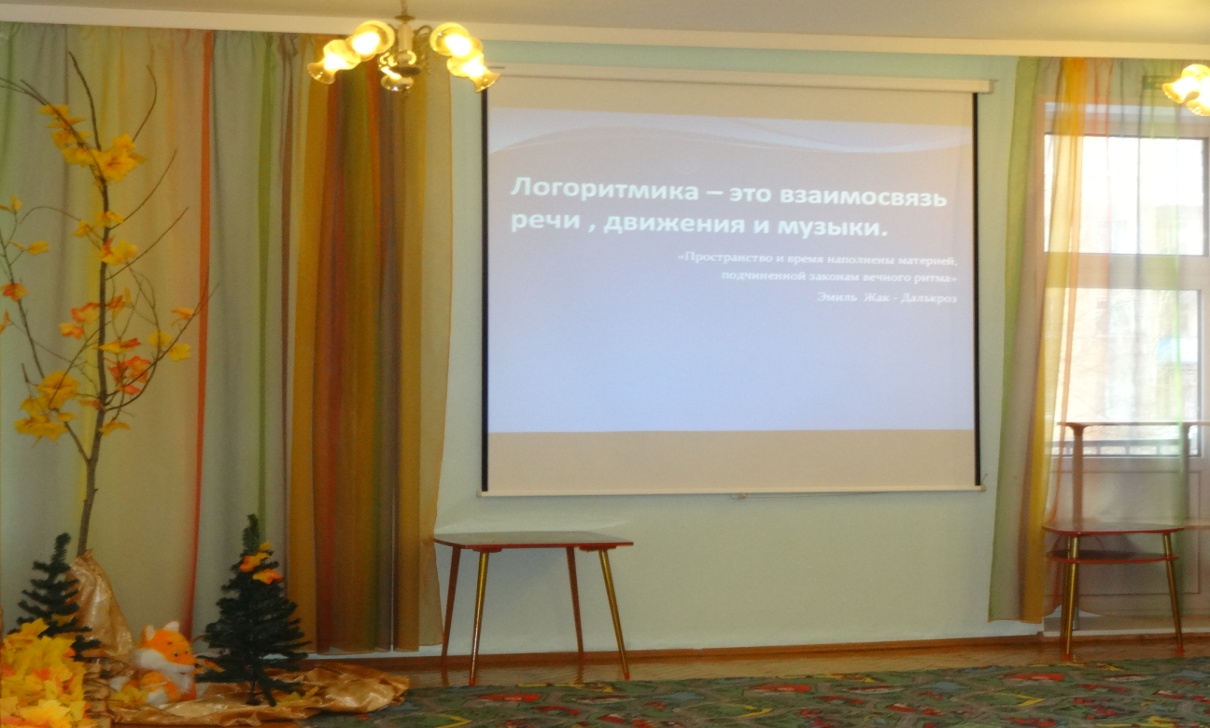 